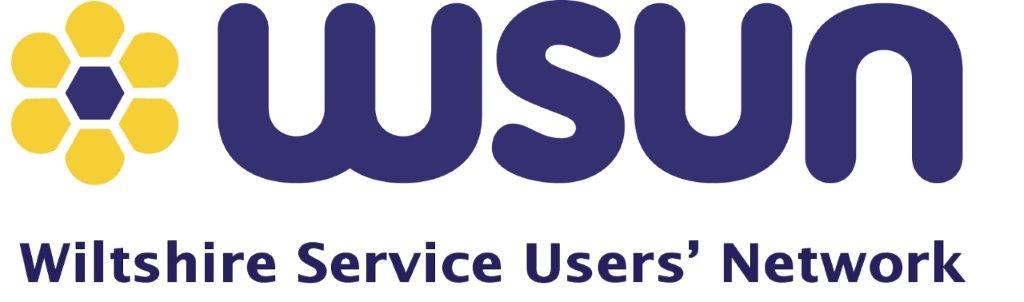 Person SpecificationDevelopment/Outreach WorkerEssential:Values:Commitment to service user-led community development work.Understanding of the Social Model of Disability (described in accompanying paperwork), and Empowerment. Commitment to working in an anti-discriminatory way in accordance with the Network’s Policy on Equal Opportunities.Commitment and understanding of working in person-centred way
Knowledge and Skills:Experience of working within at least one of the following areas: Physical &/or sensory impairment, mental health, long term conditions.Direct knowledge and experience of issues faced by disabled people, those with long term conditions and lived experience of mental healthKnowledge of the benefits systemAbility to be a mentor and an enablerAbility to support and enable people to voice their issuesAbility to bring together and facilitate groups of service usersResilience and ‘can do’ attitudeAbility to think creatively to solve problems and challengesGood communication skills, face to face, by phone, in writing and through video conferencing Research and report writing skillsAbility to work independently within accountability requirements to line management Ability to organise and prioritise own caseload Ability to use computer technology, in particular e-mails, word-processing and accessing database information Ability to travel independently of public transport within Wiltshire Desirable:Understanding of the role of user-controlled organisations.Knowledge and understanding of the structures of Health, Social Care and Community services.Experience of promoting services, through producing information, displays, or making presentations. 